Name		Date  	T Chart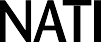 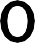 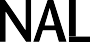 NatGeoEd.org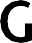 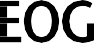 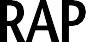 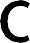 